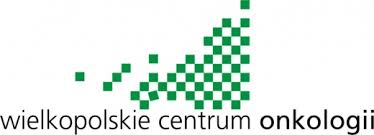 Wielkopolskie Centrum Onkologii					Poznań, dn. 01.08.2021 r.im. Marii Skłodowskiej-CurieProfilaktyka Nowotworów Głowy i Szyiul. Garbary 1561-866 Poznań   Tel. 61 88 50 729W związku z wpłynięciem niewystarczającej ilości ofert w wyniku przeprowadzenia otwartego naboru konkursowego dotyczącym wyboru podmiotów leczniczych do współpracy w ramach projektu pt. Realizacja programu profilaktyki obrzęku limfatycznego po leczeniu raka piersi w makroregionie zachodnim nr POWR.05.01.00-00-0036/20 nie zamyka się konkursu. Pragniemy poinformować o przedłużonym terminie składania ofert do dnia                                 29 października 2021 roku do godz. 14:00, zgodnie z § 4, pkt. 12. Ogłoszenie o otwartym naborze konkursowym. Oferty prosimy składać do Kancelarii (III piętro).